4.6 The rate and extent of chemical changeChemical reactions can occur at vastly different rates. Whilst the reactivity of chemicals is a significant factor in how fast chemical reactions proceed, there are many variables that can be manipulated in order to speed them up or slow them down. Chemical reactions may also be reversible and therefore the effect of different variables needs to be established in order to identify how to maximise the yield of desired product. Understanding energy changes that accompany chemical reactions is important for this process. In industry, chemists and chemical engineers determine the effect of different variables on reaction rate and yield of product. Whilst there may be compromises to be made, they carry out optimisation processes to ensure that enough product is produced within a sufficient time, and in an energy-efficient way.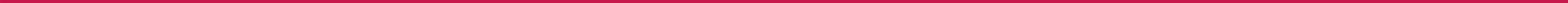 Visit aqa.org.uk/8462 for the most up-to-date specification, resources, support and administration	554.6.1 Rate of reaction4.6.1.1 Calculating rates of reactionsVisit aqa.org.uk/8462 for the most up-to-date specification, resources, support 4.6.1.2 Factors which affect the rates of chemical reactionsRequired practical 5: investigate how changes in concentration affect the rates of reactions by a method involving measuring the volume of a gas produced and a method involving a change in colour or turbidity.This should be an investigation involving developing a hypothesis.AT skills covered by this practical activity: 1, 3, 5 and 6.This practical activity also provides opportunities to develop WS and MS. Details of all skills are given in Key opportunities for skills development (page 106).4.6.1.3 Collision theory and activation energy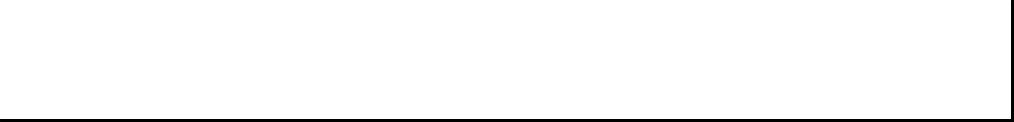 Collision theory explains how various factors affect rates of reactions. According to this theory, chemical reactions can occur only when reacting particles collide with each other and with sufficient energy. The minimum amount of energy that particles must have to react is called the activation energy.Increasing the concentration of reactants in solution, the pressure of reacting gases, and the surface area of solid reactants increases the frequency of collisions and so increases the rate of reaction.Increasing the temperature increases the frequency of collisions and makes the collisions more energetic, and so increases the rate of reaction.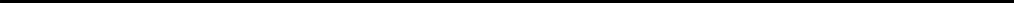 predict and explain using collision theory the effects of changing conditions of concentration, pressure and temperature on the rate of a reaction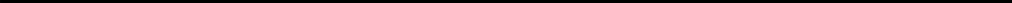 4.6.1.4 Catalysts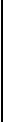 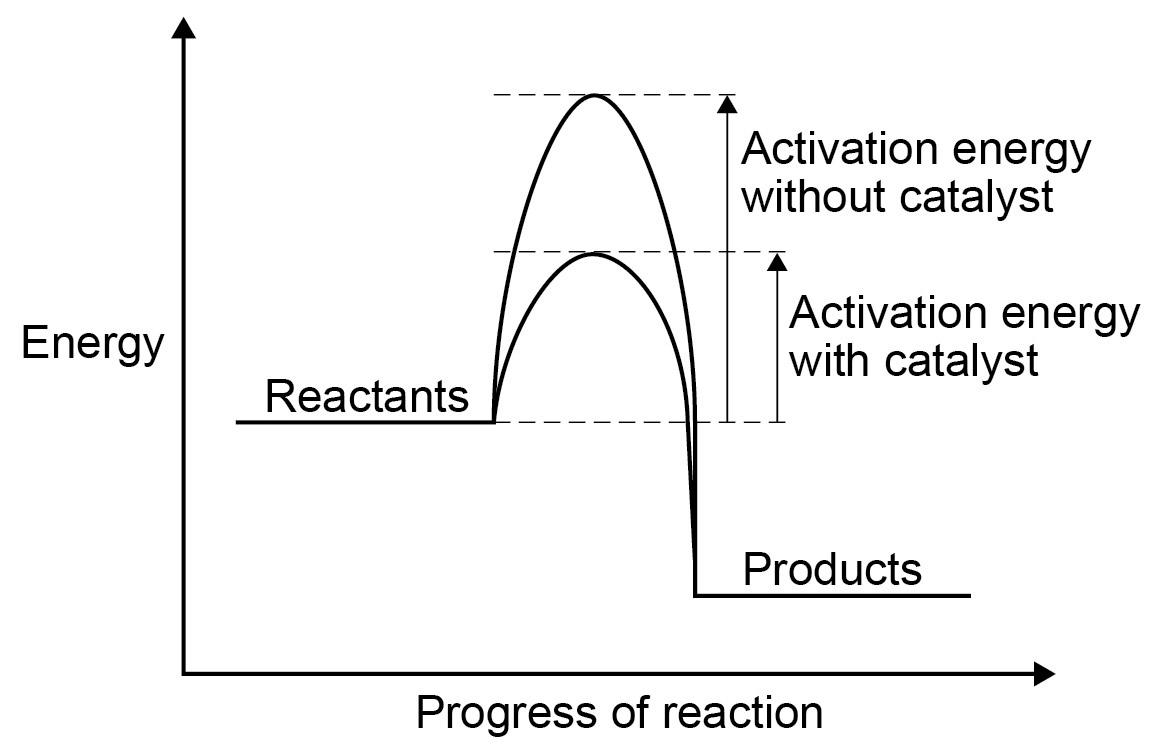 Students should be able to identify catalysts in reactions from their effect on the rate of reaction and because they are not included in the chemical equation for the reaction.Students should be able to explain catalytic action in terms of activation energy.Students do not need to know the names of catalysts other than those specified in the subject content.Visit aqa.org.uk/8462 for the most up-to-date specification, resources, support and administrationGCSE Chemistry 8462. GCSE exams June 2018 onwards. Version 1.0 21 April 20164.6.2 Reversible reactions and dynamic equilibrium4.6.2.1 Reversible reactionsIn some chemical reactions, the products of the reaction can react to produce the original reactants. Such reactions are called reversible reactions and are represented:A + B  C  + D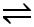 The direction of reversible reactions can be changed by changing the conditions.For example: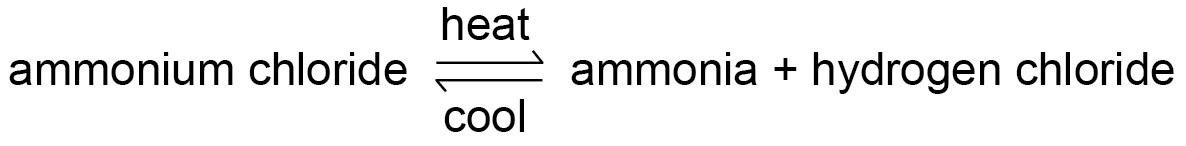 4.6.2.2 Energy changes and reversible reactionsIf a reversible reaction is exothermic in one direction, it is endothermic in the opposite direction. The same amount of energy is transferred in each case. For example: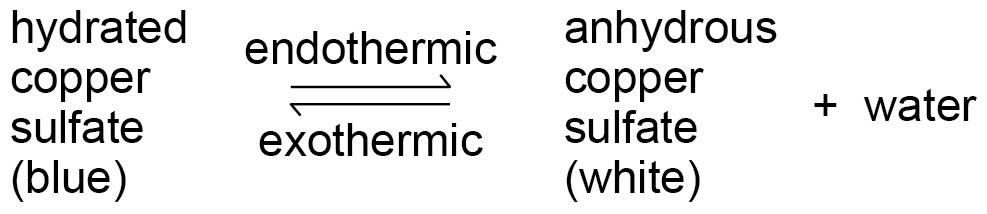 4.6.2.3 EquilibriumVisit aqa.org.uk/8462 for the most up-to-date specification, resources, support and administration	594.6.2.4 The effect of changing conditions on equilibrium (HT only)4.6.2.5 The effect of changing concentration (HT only)Visit aqa.org.uk/8462 for the most up-to-date specification, resources, support and administrationGCSE Chemistry 8462. GCSE exams June 2018 onwards. Version 1.0 21 April 20164.6.2.6 The effect of temperature changes on equilibrium (HT only)If the temperature of a system at equilibrium is increased:the relative amount of products at equilibrium increases for an endothermic reactionthe relative amount of products at equilibrium decreases for an exothermic reaction.If the temperature of a system at equilibrium is decreased:the relative amount of products at equilibrium decreases for an endothermic reactionthe relative amount of products at equilibrium increases for an exothermic reaction.Students should be able to interpret appropriate given data to predict the effect of a change in temperature on given reactions at equilibrium.4.6.2.7 The effect of pressure changes on equilibrium (HT only)For gaseous reactions at equilibrium:an increase in pressure causes the equilibrium position to shift towards the side with the smaller number of molecules as shown by the symbol equation for that reactiona decrease in pressure causes the equilibrium position to shift towards the side with the larger number of molecules as shown by the symbol equation for that reaction.Students should be able to interpret appropriate given data to predict the effect of pressure changes on given reactions at equilibrium.4.7 Organic chemistryThe chemistry of carbon compounds is so important that it forms a separate branch of chemistry. A great variety of carbon compounds is possible because carbon atoms can form chains and rings linked by C-C bonds. This branch of chemistry gets its name from the fact that the main sources of organic compounds are living, or once-living materials from plants and animals. These sources include fossil fuels which are a major source of feedstock for the petrochemical industry. Chemists are able to take organic molecules and modify them in many ways to make new and useful materials such as polymers, pharmaceuticals, perfumes and flavourings, dyes and detergents.Visit aqa.org.uk/8462 for the most up-to-date specification, resources, support and administration	614.7.1 Carbon compounds as fuels and feedstock4.7.1.1 Crude oil, hydrocarbons and alkanes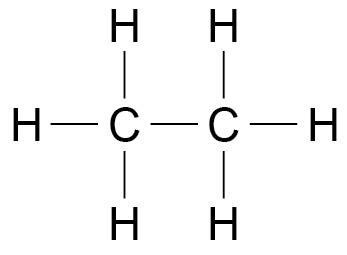 Students should be able to recognise substances as alkanes given their formulae in these forms.Students do not need to know the names of specific alkanes other than methane, ethane, propane and butane.Visit aqa.org.uk/8462 for the most up-to-date specification, resources, support and administrationGCSE Chemistry 8462. GCSE exams June 2018 onwards. Version 1.0 21 April 20164.7.1.2 Fractional distillation and petrochemicals4.7.1.3 Properties of hydrocarbonsVisit aqa.org.uk/8462 for the most up-to-date specification, resources, support and administration	634.7.1.4 Cracking and alkenesVisit aqa.org.uk/8462 for the most up-to-date specification, resources, support and administrationGCSE Chemistry 8462. GCSE exams June 2018 onwards. Version 1.0 21 April 20164.7.2 Reactions of alkenes and alcohols (chemistry only)4.7.2.1 Structure and formulae of alkenes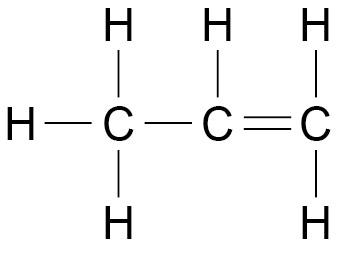 Students do not need to know the names of individual alkenes other than ethene, propene, butene and pentene.4.7.2.2 Reactions of alkenesVisit aqa.org.uk/8462 for the most up-to-date specification, resources, support and administration	654.7.2.3 Alcohols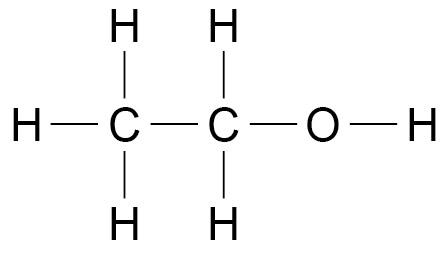 Students should be able to:describe what happens when any of the first four alcohols react with sodium, burn in air, are added to water, react with an oxidising agentrecall the main uses of these alcohols.Aqueous solutions of ethanol are produced when sugar solutions are fermented using yeast.Students should know the conditions used for fermentation of sugar using yeast.Students should be able to recognise alcohols from their names or from given formulae.Students do not need to know the names of individual alcohols other than methanol, ethanol, propanol and butanol.Students are not expected to write balanced chemical equations for the reactions of alcohols other than for combustion reactions.Visit aqa.org.uk/8462 for the most up-to-date specification, resources, support and administrationGCSE Chemistry 8462. GCSE exams June 2018 onwards. Version 1.0 21 April 20164.7.2.4 Carboxylic acids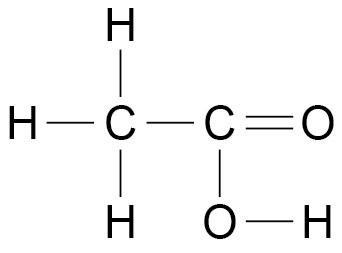 Students should be able to:describe what happens when any of the first four carboxylic acids react with carbonates, dissolve in water, react with alcohols(HT only) explain why carboxylic acids are weak acids in terms of ionisation and pH (see Strong and weak acids (HT only) (page 48)).Students should be able to recognise carboxylic acids from their names or from given formulae.Students do not need to know the names of individual carboxylic acids other than methanoic acid, ethanoic acid, propanoic acid and butanoic acid.Students are not expected to write balanced chemical equations for the reactions of carboxylic acids.Students do not need to know the names of esters other than ethyl ethanoate.Visit aqa.org.uk/8462 for the most up-to-date specification, resources, support and administration	674.7.3 Synthetic and naturally occurring polymers (chemistry only)4.7.3.1 Addition polymerisation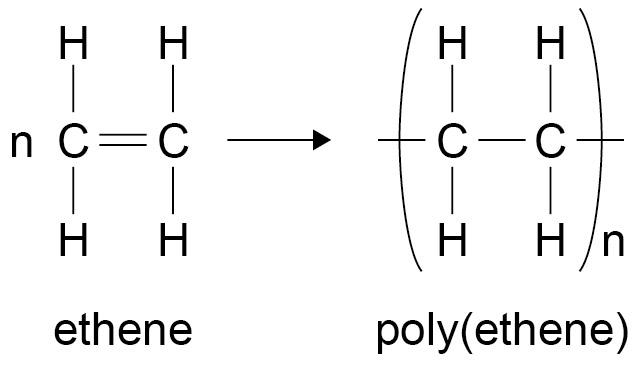 Visit aqa.org.uk/8462 for the most up-to-date specification, resources, support and administrationGCSE Chemistry 8462. GCSE exams June 2018 onwards. Version 1.0 21 April 20164.7.3.2 Condensation polymerisation (HT only)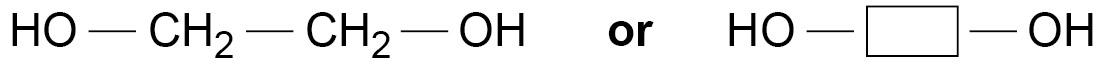 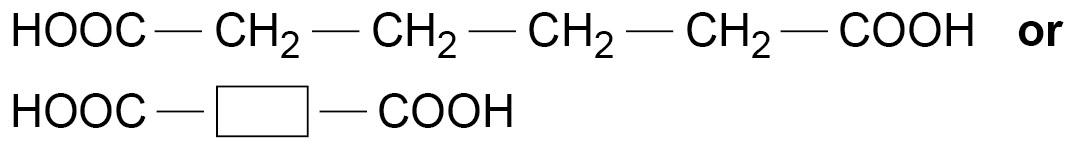 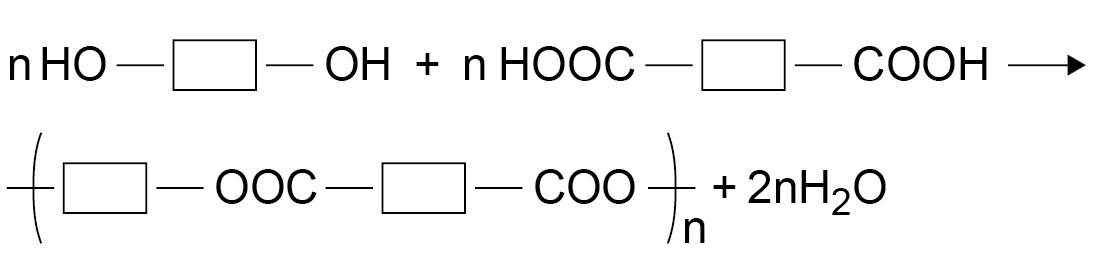 Visit aqa.org.uk/8462 for the most up-to-date specification, resources, support and administration	694.7.3.4 DNA (deoxyribonucleic acid) and other naturally occurring polymersDNA (deoxyribonucleic acid) is a large molecule essential for life. DNA encodes genetic instructions for the development and functioning of living organisms and viruses.Most DNA molecules are two polymer chains, made from four different monomers called nucleotides, in the form of a double helix. Other naturally occurring polymers important for life include proteins, starch and cellulose.Students should be able to name the types of monomers from which these naturally occurring polymers are made.4.8 Chemical analysisAnalysts have developed a range of qualitative tests to detect specific chemicals. The tests are based on reactions that produce a gas with distinctive properties, or a colour change or an insoluble solid that appears as a precipitate.Instrumental methods provide fast, sensitive and accurate means of analysing chemicals, and are particularly useful when the amount of chemical being analysed is small. Forensic scientists and drug control scientists rely on such instrumental methods in their work.4.8.1 Purity, formulations and chromatography4.8.1.1 Pure substancesVisit aqa.org.uk/8462 for the most up-to-date specification, resources, support and administrationGCSE Chemistry 8462. GCSE exams June 2018 onwards. Version 1.0 21 April 20164.8.1.2 Formulations4.8.1.3 ChromatographyStudents should be able to:explain how paper chromatography separates mixturessuggest how chromatographic methods can be used for distinguishing pure substances from impure substancesinterpret chromatograms and determine Rf values from chromatogramsprovide answers to an appropriate number of significant figures.   MS 2aRequired practical 6: investigate how paper chromatography can be used to separate and tell the difference between coloured substances. Students should calculate Rf values.AT skills covered by this practical activity: 1 and 4.Visit aqa.org.uk/8462 for the most up-to-date specification, resources, support and administration	71This practical activity also provides opportunities to develop WS and MS. Details of all skills are given in Key opportunities for skills development (page 107).4.8.2 Identification of common gases4.8.2.1 Test for hydrogen4.8.2.2 Test for oxygen4.8.2.3 Test for carbon dioxide4.8.2.4 Test for chlorineVisit aqa.org.uk/8462 for the most up-to-date specification, resources, support and administrationGCSE Chemistry 8462. GCSE exams June 2018 onwards. Version 1.0 21 April 20164.8.3 Identification of ions by chemical and spectroscopic means (chemistry only)4.8.3.1 Flame tests4.8.3.2 Metal hydroxidesVisit aqa.org.uk/8462 for the most up-to-date specification, resources, support and administration	734.8.3.3 Carbonates4.8.3.4 Halides4.8.3.5 SulfatesRequired practical 7: Use of chemical tests to identify the ions in unknown single ionic compounds covering the ions from sections Flame tests (page 73) to Sulfates (page 74).AT skills covered by this practical activity: 1 and 8.This practical activity also provides opportunities to develop WS and MS. Details of all skills are given in Key opportunities for skills development (page 107).4.8.3.6 Instrumental methodsElements and compounds can be detected and identified using instrumental methods. Instrumental methods are accurate, sensitive and rapid.Students should be able to state advantages of instrumental methods compared with the chemical tests in this specification.Visit aqa.org.uk/8462 for the most up-to-date specification, resources, support and administrationGCSE Chemistry 8462. GCSE exams June 2018 onwards. Version 1.0 21 April 20164.8.3.7 Flame emission spectroscopy4.9 Chemistry of the atmosphereThe Earth’s atmosphere is dynamic and forever changing. The causes of these changes are sometimes man-made and sometimes part of many natural cycles. Scientists use very complex software to predict weather and climate change as there are many variables that can influence this. The problems caused by increased levels of air pollutants require scientists and engineers to develop solutions that help to reduce the impact of human activity.4.9.1 The composition and evolution of the Earth's atmosphere4.9.1.1 The proportions of different gases in the atmosphereVisit aqa.org.uk/8462 for the most up-to-date specification, resources, support and administration	754.9.1.2 The Earth's early atmosphere4.9.1.3 How oxygen increased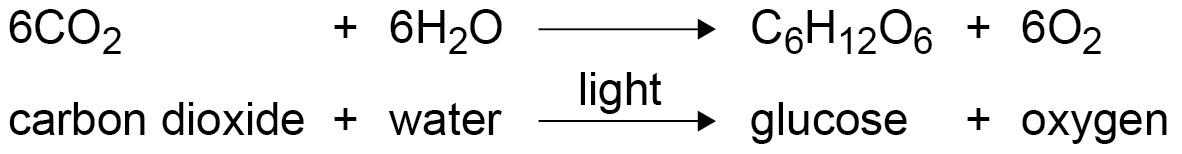 Visit aqa.org.uk/8462 for the most up-to-date specification, resources, support and administrationGCSE Chemistry 8462. GCSE exams June 2018 onwards. Version 1.0 21 April 20164.9.1.4 How carbon dioxide decreasedAlgae and plants decreased the percentage of carbon dioxide in the atmosphere by photosynthesis.Carbon dioxide was also decreased by the formation of sedimentary rocks and fossil fuels that contain carbon.describe the main changes in the atmosphere over time and some of the likely causes of these changesdescribe and explain the formation of deposits of limestone, coal, crude oil and natural gas.4.9.2 Carbon dioxide and methane as greenhouse gases4.9.2.1 Greenhouse gasesVisit aqa.org.uk/8462 for the most up-to-date specification, resources, support and administration	774.9.2.2 Human activities which contribute to an increase in greenhouse gases in the atmosphereSome human activities increase the amounts of greenhouse gases in the atmosphere. These include:carbon dioxidemethaneStudents should be able to recall two human activities that increase the amounts of each of the greenhouse gases carbon dioxide and methane.Based on peer-reviewed evidence, many scientists believe that human activities will cause the temperature of the Earth’s atmosphere to increase at the surface and that this will result in global climate change.However, it is difficult to model such complex systems as global climate change. This leads to simplified models, speculation and opinions presented in the media that may be based on only parts of the evidence and which may be biased.evaluate the quality of evidence in a report about global climate change given appropriate informationdescribe uncertainties in the evidence baserecognise the importance of peer review of results and of communicating results to a wide range of audiences.4.9.2.3 Global climate changedescribe briefly four potential effects of global climate changediscuss the scale, risk and environmental implications of global climate change.Visit aqa.org.uk/8462 for the most up-to-date specification, resources, support and administrationGCSE Chemistry 8462. GCSE exams June 2018 onwards. Version 1.0 21 April 20164.9.2.4 The carbon footprint and its reduction4.9.3 Common atmospheric pollutants and their sources4.9.3.1 Atmospheric pollutants from fuelsVisit aqa.org.uk/8462 for the most up-to-date specification, resources, support and administration	794.9.3.2 Properties and effects of atmospheric pollutants4.10 Using resourcesIndustries use the Earth’s natural resources to manufacture useful products. In order to operate sustainably, chemists seek to minimise the use of limited resources, use of energy, waste and environmental impact in the manufacture of these products. Chemists also aim to develop ways of disposing of products at the end of their useful life in ways that ensure that materials and stored energy are utilised. Pollution, disposal of waste products and changing land use has a significant effect on the environment, and environmental chemists study how human activity has affected the Earth’s natural cycles, and how damaging effects can be minimised.Visit aqa.org.uk/8462 for the most up-to-date specification, resources, support and administrationGCSE Chemistry 8462. GCSE exams June 2018 onwards. Version 1.0 21 April 20164.10.1 Using the Earth's resources and obtaining potable water4.10.1.1 Using the Earth's resources and sustainable developmentHumans use the Earth’s resources to provide warmth, shelter, food and transport.Natural resources, supplemented by agriculture, provide food, timber, clothing and fuels.Finite resources from the Earth, oceans and atmosphere are processed to provide energy and materials.Chemistry plays an important role in improving agricultural and industrial processes to provide new products and in sustainable development, which is development that meets the needs of current generations without compromising the ability of future generations to meet their own needs.Students should be able to:state examples of natural products that are supplemented or replaced by agricultural and synthetic productsdistinguish between finite and renewable resources given appropriate information.Students should be able to:Visit aqa.org.uk/8462 for the most up-to-date specification, resources, support and administration	814.10.1.2 Potable waterWater of appropriate quality is essential for life. For humans, drinking water should have sufficiently low levels of dissolved salts and microbes. Water that is safe to drink is called potable water. Potable water is not pure water in the chemical sense because it contains dissolved substances.The methods used to produce potable water depend on available supplies of water and local conditions.In the United Kingdom (UK), rain provides water with low levels of dissolved substances (fresh water) that collects in the ground and in lakes and rivers, and most potable water is produced by:choosing an appropriate source of fresh waterpassing the water through filter bedssterilising.Sterilising agents used for potable water include chlorine, ozone or ultraviolet light.If supplies of fresh water are limited, desalination of salty water or sea water may be required. Desalination can be done by distillation or by processes that use membranes such as reverse osmosis. These processes require large amounts of energy.Students should be able to:distinguish between potable water and pure waterdescribe the differences in treatment of ground water and salty watergive reasons for the steps used to produce potable water.Required practical 8: analysis and purification of water samples from different sources, including pH, dissolved solids and distillation.AT skills covered by this practical activity: 2, 3 and 4.This practical activity also provides opportunities to develop WS and MS. Details of all skills are given in Key opportunities and skills development (page 107).Visit aqa.org.uk/8462 for the most up-to-date specification, resources, support and administrationGCSE Chemistry 8462. GCSE exams June 2018 onwards. Version 1.0 21 April 20164.10.1.3 Waste water treatmentUrban lifestyles and industrial processes produce large amounts of waste water that require treatment before being released into the environment. Sewage and agricultural waste water require removal of organic matter and harmful microbes. Industrial waste water may require removal of organic matter and harmful chemicals.Sewage treatment includes:screening and grit removalsedimentation to produce sewage sludge and effluentanaerobic digestion of sewage sludgeaerobic biological treatment of effluent.Students should be able to comment on the relative ease of obtaining potable water from waste, ground and salt water.4.10.1.4 Alternative methods of extracting metals (HT only)The Earth’s resources of metal ores are limited.Copper ores are becoming scarce and new ways of extracting copper from low-grade ores include phytomining, and bioleaching. These methods avoid traditional mining methods of digging, moving and disposing of large amounts of rock.Phytomining uses plants to absorb metal compounds. The plants are harvested and then burned to produce ash that contains metal compounds.Bioleaching uses bacteria to produce leachate solutions that contain metal compounds.The metal compounds can be processed to obtain the metal. For example, copper can be obtained from solutions of copper compounds by displacement using scrap iron or by electrolysis.Students should be able to evaluate alternative biological methods of metal extraction, given appropriate information.Visit aqa.org.uk/8462 for the most up-to-date specification, resources, support and administration	834.10.2 Life cycle assessment and recycling4.10.2.1 Life cycle assessmentVisit aqa.org.uk/8462 for the most up-to-date specification, resources, support and administrationGCSE Chemistry 8462. GCSE exams June 2018 onwards. Version 1.0 21 April 20164.10.2.2 Ways of reducing the use of resources4.10.3 Using materials (chemistry only)4.10.3.1 Corrosion and its preventionVisit aqa.org.uk/8462 for the most up-to-date specification, resources, support and administration	854.10.3.2 Alloys as useful materialsVisit aqa.org.uk/8462 for the most up-to-date specification, resources, support and administrationGCSE Chemistry 8462. GCSE exams June 2018 onwards. Version 1.0 21 April 20164.10.3.3 Ceramics, polymers and compositesVisit aqa.org.uk/8462 for the most up-to-date specification, resources, support and administration	874.10.4 The Haber process and the use of NPK fertilisers (chemistry only)4.10.4.1 The Haber processexplain the trade-off between rate of production and position of equilibriumexplain how the commercially used conditions for the Haber process are related to the availability and cost of raw materials and energy supplies, control of equilibrium position and rate.Visit aqa.org.uk/8462 for the most up-to-date specification, resources, support and administrationGCSE Chemistry 8462. GCSE exams June 2018 onwards. Version 1.0 21 April 20164.10.4.2 Production and uses of NPK fertilisersContentKey opportunities for skillsdevelopmentThe rate of a chemical reaction can be found by measuring theThe rate of a chemical reaction can be found by measuring theThe rate of a chemical reaction can be found by measuring theThe rate of a chemical reaction can be found by measuring theThe rate of a chemical reaction can be found by measuring theMS 1aquantity of a reactant used or the quantity of product formed overquantity of a reactant used or the quantity of product formed overquantity of a reactant used or the quantity of product formed overquantity of a reactant used or the quantity of product formed overquantity of a reactant used or the quantity of product formed overRecognise and usetime:Recognise and usetime:expressions in decimalexpressions in decimalmean rate o f reaction=quantit y o f reactant usedform.mean rate o f reaction=time takentime takentime takenform.time takentime takentime takenMS 1cmean rate o f reaction=quantit y o f  product f ormedquantit y o f  product f ormedMS 1cmean rate o f reaction=quantit y o f  product f ormedquantit y o f  product f ormedUse ratios, fractions andmean rate o f reaction=time takentime takentime takenUse ratios, fractions andtime takentime takentime takenUse ratios, fractions andThe quantity of reactant or product can be measured by the mass inThe quantity of reactant or product can be measured by the mass inThe quantity of reactant or product can be measured by the mass inThe quantity of reactant or product can be measured by the mass inThe quantity of reactant or product can be measured by the mass inpercentages.grams or by a volume in cm3.grams or by a volume in cm3.grams or by a volume in cm3.grams or by a volume in cm3.grams or by a volume in cm3.MS 1 dThe units of rate of reaction may be given as g/s or cm3/s.The units of rate of reaction may be given as g/s or cm3/s.The units of rate of reaction may be given as g/s or cm3/s.The units of rate of reaction may be given as g/s or cm3/s.The units of rate of reaction may be given as g/s or cm3/s.Make estimates of theFor the Higher Tier, students are also required to use quantity ofFor the Higher Tier, students are also required to use quantity ofFor the Higher Tier, students are also required to use quantity ofFor the Higher Tier, students are also required to use quantity ofFor the Higher Tier, students are also required to use quantity ofresults of simpleFor the Higher Tier, students are also required to use quantity ofFor the Higher Tier, students are also required to use quantity ofFor the Higher Tier, students are also required to use quantity ofFor the Higher Tier, students are also required to use quantity ofFor the Higher Tier, students are also required to use quantity ofcalculations.reactants in terms of moles and units for rate of reaction in mol/s.reactants in terms of moles and units for rate of reaction in mol/s.reactants in terms of moles and units for rate of reaction in mol/s.reactants in terms of moles and units for rate of reaction in mol/s.reactants in terms of moles and units for rate of reaction in mol/s.calculations.reactants in terms of moles and units for rate of reaction in mol/s.reactants in terms of moles and units for rate of reaction in mol/s.reactants in terms of moles and units for rate of reaction in mol/s.reactants in terms of moles and units for rate of reaction in mol/s.reactants in terms of moles and units for rate of reaction in mol/s.Students should be able to:Students should be able to:MS 4aStudents should be able to:Students should be able to:•  calculate the mean rate of a reaction from given information•  calculate the mean rate of a reaction from given information•  calculate the mean rate of a reaction from given information•  calculate the mean rate of a reaction from given information•  calculate the mean rate of a reaction from given informationTranslate information•  calculate the mean rate of a reaction from given information•  calculate the mean rate of a reaction from given information•  calculate the mean rate of a reaction from given information•  calculate the mean rate of a reaction from given information•  calculate the mean rate of a reaction from given informationbetween graphical andabout the quantity of a reactant used or the quantity of a productabout the quantity of a reactant used or the quantity of a productabout the quantity of a reactant used or the quantity of a productabout the quantity of a reactant used or the quantity of a productabout the quantity of a reactant used or the quantity of a productbetween graphical andabout the quantity of a reactant used or the quantity of a productabout the quantity of a reactant used or the quantity of a productabout the quantity of a reactant used or the quantity of a productabout the quantity of a reactant used or the quantity of a productabout the quantity of a reactant used or the quantity of a productnumeric form.formed and the time takenformed and the time takenformed and the time takenformed and the time takenformed and the time takennumeric form.formed and the time takenformed and the time takenformed and the time takenformed and the time takenformed and the time taken•  draw, and interpret, graphs showing the quantity of product•  draw, and interpret, graphs showing the quantity of product•  draw, and interpret, graphs showing the quantity of product•  draw, and interpret, graphs showing the quantity of product•  draw, and interpret, graphs showing the quantity of productMS 4bformed or quantity of reactant used up against timeformed or quantity of reactant used up against timeformed or quantity of reactant used up against timeformed or quantity of reactant used up against timeformed or quantity of reactant used up against timeDrawing and interpreting•  draw tangents to the curves on these graphs and use the slope•  draw tangents to the curves on these graphs and use the slope•  draw tangents to the curves on these graphs and use the slope•  draw tangents to the curves on these graphs and use the slope•  draw tangents to the curves on these graphs and use the slopeDrawing and interpreting•  draw tangents to the curves on these graphs and use the slope•  draw tangents to the curves on these graphs and use the slope•  draw tangents to the curves on these graphs and use the slope•  draw tangents to the curves on these graphs and use the slope•  draw tangents to the curves on these graphs and use the slopeappropriate graphs fromof the tangent as a measure of the rate of reactionof the tangent as a measure of the rate of reactionof the tangent as a measure of the rate of reactionof the tangent as a measure of the rate of reactionof the tangent as a measure of the rate of reactionappropriate graphs fromof the tangent as a measure of the rate of reactionof the tangent as a measure of the rate of reactionof the tangent as a measure of the rate of reactionof the tangent as a measure of the rate of reactionof the tangent as a measure of the rate of reactiondata to determine rate of•  (HT only) calculate the gradient of a tangent to the curve on•  (HT only) calculate the gradient of a tangent to the curve on•  (HT only) calculate the gradient of a tangent to the curve on•  (HT only) calculate the gradient of a tangent to the curve on•  (HT only) calculate the gradient of a tangent to the curve ondata to determine rate of•  (HT only) calculate the gradient of a tangent to the curve on•  (HT only) calculate the gradient of a tangent to the curve on•  (HT only) calculate the gradient of a tangent to the curve on•  (HT only) calculate the gradient of a tangent to the curve on•  (HT only) calculate the gradient of a tangent to the curve onreaction.these graphs as a measure of rate of reaction at a specific time.these graphs as a measure of rate of reaction at a specific time.these graphs as a measure of rate of reaction at a specific time.these graphs as a measure of rate of reaction at a specific time.these graphs as a measure of rate of reaction at a specific time.reaction.these graphs as a measure of rate of reaction at a specific time.these graphs as a measure of rate of reaction at a specific time.these graphs as a measure of rate of reaction at a specific time.these graphs as a measure of rate of reaction at a specific time.these graphs as a measure of rate of reaction at a specific time.MS 4cMS 4cPlot two variables fromexperimental or other data.MS 4dDetermine the slope andintercept of a linear graph.MS 4eDraw and use the slope of atangent to a curve as ameasure of rate of change.ContentKey opportunities for skillsdevelopmentFactors which affect the rates of chemical reactions include: theconcentrations of reactants in solution, the pressure of reactinggases, the surface area of solid reactants, the temperature and thepresence of catalysts.Students should be able to recall how changing these factorsThis topic offersaffects the rate of chemical reactions.opportunities for practicalwork and investigations inaddition to requiredpractical 5.ContentKey opportunities for skillsdevelopmentStudents should be able to :WS 1.2ContentKey opportunities for skillsdevelopment•  predict and explain the effects of changes in the size of pieces ofMS 5ca reacting solid in terms of surface area to volume ratioMS 1c•  use simple ideas about proportionality when using collisionMS 1c•  use simple ideas about proportionality when using collisiontheory to explain the effect of a factor on the rate of a reaction.ContentKey opportunities for skillsdevelopmentCatalysts change the rate of chemical reactions but are not used upAT 5during the reaction. Different reactions need different catalysts.An opportunity toEnzymes act as catalysts in biological systems.An opportunity toEnzymes act as catalysts in biological systems.investigate the catalyticinvestigate the catalyticCatalysts increase the rate of reaction by providing a differenteffect of adding differentpathway for the reaction that has a lower activation energy.metal salts to a reactionA reaction profile for a catalysed reaction can be drawn in thesuch as the decompositionA reaction profile for a catalysed reaction can be drawn in theof hydrogen peroxide.following form:of hydrogen peroxide.following form:ContentKey opportunities for skillsdevelopmentContentKey opportunities for skillsdevelopmentContentKey opportunities for skillsdevelopmentWhen a reversible reaction occurs in apparatus which prevents theWS 1.2escape of reactants and products, equilibrium is reached when theforward and reverse reactions occur at exactly the same rate.ContentKey opportunities for skillsdevelopmentThe relative amounts of all the reactants and products at equilibriumdepend on the conditions of the reaction.If a system is at equilibrium and a change is made to any of theconditions, then the system responds to counteract the change.The effects of changing conditions on a system at equilibrium canbe predicted using Le Chatelier’s Principle.Students should be able to make qualitative predictions about theeffect of changes on systems at equilibrium when given appropriateinformation.ContentKey opportunities for skillsdevelopmentIf the concentration of one of the reactants or products is changed,the system is no longer at equilibrium and the concentrations of allthe substances will change until equilibrium is reached again.If the concentration of a reactant is increased, more products will beformed until equilibrium is reached again.If the concentration of a product is decreased, more reactants willreact until equilibrium is reached again.Students should be able to interpret appropriate given data topredict the effect of a change in concentration of a reactant orproduct on given reactions at equilibrium.ContentKey opportunities for skillsdevelopmentContentKey opportunities for skillsdevelopmentContentKey opportunities for skillsdevelopmentCrude oil is a finite resource found in rocks. Crude oil is the remainsWS 1.2of an ancient biomass consisting mainly of plankton that was buriedMake models of alkanein mud.molecules using themolecules using theCrude oil is a mixture of a very large number of compounds. Most ofmolecular modelling kits.the compounds in crude oil are hydrocarbons, which are moleculesmade up of hydrogen and carbon atoms only.Most of the hydrocarbons in crude oil are hydrocarbons calledalkanes. The general formula for the homologous series of alkanesis CnH2n+2The first four members of the alkanes are methane, ethane,propane and butane.Alkane molecules can be represented in the following forms:C2H6 orContentKey opportunities for skillsdevelopmentThe many hydrocarbons in crude oil may be separated intoWS 1.2fractions, each of which contains molecules with a similar number ofcarbon atoms, by fractional distillation.The fractions can be processed to produce fuels and feedstock forthe petrochemical industry.Many of the fuels on which we depend for our modern lifestyle,such as petrol, diesel oil, kerosene, heavy fuel oil and liquefiedpetroleum gases, are produced from crude oil.Many useful materials on which modern life depends are producedby the petrochemical industry, such as solvents, lubricants,polymers, detergents.The vast array of natural and synthetic carbon compounds occurdue to the ability of carbon atoms to form families of similarcompounds.Students should be able to explain how fractional distillation worksin terms of evaporation and condensation.Knowledge of the names of other specific fractions or fuels is notrequired.ContentContentKey opportunities for skillsdevelopmentSome properties of hydrocarbons depend on the size of theirSome properties of hydrocarbons depend on the size of theirWS 1.2, 4.1molecules, including boiling point, viscosity and flammability. Thesemolecules, including boiling point, viscosity and flammability. TheseInvestigate the properties ofproperties influence how hydrocarbons are used as fuels.properties influence how hydrocarbons are used as fuels.Investigate the properties ofproperties influence how hydrocarbons are used as fuels.properties influence how hydrocarbons are used as fuels.different hydrocarbons.Students should be able to recall how boiling point, viscosity andStudents should be able to recall how boiling point, viscosity anddifferent hydrocarbons.Students should be able to recall how boiling point, viscosity andStudents should be able to recall how boiling point, viscosity andflammability change with increasing molecular size.flammability change with increasing molecular size.The combustion of hydrocarbon fuels releases energy. DuringThe combustion of hydrocarbon fuels releases energy. Duringcombustion, the carbon and hydrogen in the fuels are oxidised. Thecombustion, the carbon and hydrogen in the fuels are oxidised. Thecomplete combustion of a hydrocarbon produces carbon dioxidecomplete combustion of a hydrocarbon produces carbon dioxideand water.and water.Students should be able to write balanced equations for theStudents should be able to write balanced equations for thecomplete combustion of hydrocarbons with a given formula.complete combustion of hydrocarbons with a given formula.Knowledge of trends in properties of hydrocarbons is limited to:Knowledge of trends in properties of hydrocarbons is limited to:•boiling points•viscosity•flammability.ContentKey opportunities for skillsdevelopmentHydrocarbons can be broken down (cracked) to produce smaller,WS 1.2more useful molecules.Cracking can be done by various methods including catalyticcracking and steam cracking.Students should be able to describe in general terms the conditionsused for catalytic cracking and steam cracking.The products of cracking include alkanes and another type ofhydrocarbon called alkenes.Alkenes are more reactive than alkanes and react with brominewater, which is used as a test for alkenes.Students should be able to recall the colour change when brominewater reacts with an alkene.There is a high demand for fuels with small molecules and so someof the products of cracking are useful as fuels.Alkenes are used to produce polymers and as starting materials forthe production of many other chemicals.Students should be able to balance chemical equations asexamples of cracking given the formulae of the reactants andproducts.Students should be able to give examples to illustrate theusefulness of cracking. They should also be able to explain howmodern life depends on the uses of hydrocarbons.(For Combined Science: Trilogy and Synergy students do not needto know the formulae or names of individual alkenes.)ContentKey opportunities for skillsdevelopmentAlkenes are hydrocarbons with a double carbon-carbon bond. TheWS 1.2general formula for the homologous series of alkenes is CnH2nRecognise substances thatAlkene molecules are unsaturated because they contain two fewerare alkenes from theirhydrogen atoms than the alkane with the same number of carbonnames or from givenatoms.formulae in these forms.The first four members of the homologous series of alkenes areMS 5bethene, propene, butene and pentene.Visualise and represent 2DVisualise and represent 2DAlkene molecules can be represented in the following forms:and 3D forms including two-C3H6dimensional representationsC3H6of 3D objects.orContentKey opportunities for skillsdevelopmentAlkenes are hydrocarbons with the functional group C=C.It is the generality of reactions of functional groups that determinethe reactions of organic compounds.Alkenes react with oxygen in combustion reactions in the same wayas other hydrocarbons, but they tend to burn in air with smokyflames because of incomplete combustion.Alkenes react with hydrogen, water and the halogens, by theaddition of atoms across the carbon-carbon double bond so that thedouble bond becomes a single carbon-carbon bond.Students should be able to:WS 1.2•  describe the reactions and conditions for the addition ofhydrogen, water and halogens to alkenes•  draw fully displayed structural formulae of the first four membersof the alkenes and the products of their addition reactions withhydrogen, water, chlorine, bromine and iodine.ContentKey opportunities for skillsdevelopmentAlcohols contain the functional group –OH.AT 2, 5, 6Methanol, ethanol, propanol and butanol are the first four membersOpportunities whenof a homologous series of alcohols.investigating reactions ofAlcohols can be represented in the following forms:alcohols.Alcohols can be represented in the following forms:CH3CH2OHorContentKey opportunities for skillsdevelopmentCarboxylic acids have the functional group –COOH.AT 2, 5, 6The first four members of a homologous series of carboxylic acidsOpportunities withinare methanoic acid, ethanoic acid, propanoic acid and butanoicinvestigation of theacid.reactions of carboxylicThe structures of carboxylic acids can be represented in theacids.The structures of carboxylic acids can be represented in thefollowing forms:CH3COOHorContentKey opportunities for skillsdevelopmentAlkenes can be used to make polymers such as poly(ethene) andWS 1.2poly(propene) by addition polymerisation.Use models to representUse models to representIn addition polymerisation reactions, many small moleculesaddition polymerisation.(monomers) join together to form very large molecules (polymers).For example:In addition polymers the repeating unit has the same atoms as themonomer because no other molecule is formed in the reaction.Students should be able to:MS 5b•  recognise addition polymers and monomers from diagrams inVisualise and represent 2Dthe forms shown and from the presence of the functional groupand 3D forms including two-C=C in the monomersdimensional representations•  draw diagrams to represent the formation of a polymer from aof 3D objects.given alkene monomer•  relate the repeating unit to the monomer.ContentKey opportunities for skillsdevelopmentCondensation polymerisation involves monomers with twoWS 1.2functional groups. When these types of monomers react they joinUse models to representtogether, usually losing small molecules such as water, and so theUse models to representtogether, usually losing small molecules such as water, and so thecondensationreactions are called condensation reactions.condensationreactions are called condensation reactions.polymerisation.The simplest polymers are produced from two different monomerspolymerisation.The simplest polymers are produced from two different monomerswith two of the same functional groups on each monomer.For example:ethane diolandhexanedioic acidpolymerise to produce a polyester:Students should be able to explain the basic principles ofMS 5bcondensation polymerisation by reference to the functional groupsVisualise and represent 2Din the monomers and the repeating units in the polymers.Visualise and represent 2Dand 3D forms including two-dimensional representationsof 3D objects.4.7.3.3 Amino acids (HT only)4.7.3.3 Amino acids (HT only)ContentKey opportunities for skillsdevelopmentAmino acids have two different functional groups in a molecule.Amino acids react by condensation polymerisation to producepolypeptides.For example: glycine is H2NCH2COOH and polymerises to producethe polypeptide(-HNCH2COO-)n and n H2ODifferent amino acids can be combined in the same chain toproduce proteins.ContentKey opportunities for skillsdevelopmentContentKey opportunities for skillsdevelopmentIn chemistry, a pure substance is a single element or compound,WS 2.2, 4.1not mixed with any other substance.Pure elements and compounds melt and boil at specifictemperatures. Melting point and boiling point data can be used todistinguish pure substances from mixtures.In everyday language, a pure substance can mean a substancethat has had nothing added to it, so it is unadulterated and in itsnatural state, eg pure milk.Students should be able to use melting point and boiling point datato distinguish pure from impure substances.ContentKey opportunities for skillsdevelopmentA formulation is a mixture that has been designed as a usefulWS 1.4, 2.2product. Many products are complex mixtures in which eachchemical has a particular purpose. Formulations are made bymixing the components in carefully measured quantities to ensurethat the product has the required properties. Formulations includefuels, cleaning agents, paints, medicines, alloys, fertilisers andfoods.Students should be able to identify formulations given appropriateinformation.Students do not need to know the names of components inproprietary products.ContentContentContentContentKey opportunities for skillsdevelopmentChromatography can be used to separate mixtures and can giveChromatography can be used to separate mixtures and can giveChromatography can be used to separate mixtures and can giveChromatography can be used to separate mixtures and can giveWS 2.2, 3.1, 2, 3information to help identify substances. Chromatography involves ainformation to help identify substances. Chromatography involves ainformation to help identify substances. Chromatography involves ainformation to help identify substances. Chromatography involves aMS 1astationary phase and a mobile phase. Separation depends on thestationary phase and a mobile phase. Separation depends on thestationary phase and a mobile phase. Separation depends on thestationary phase and a mobile phase. Separation depends on theMS 1astationary phase and a mobile phase. Separation depends on thestationary phase and a mobile phase. Separation depends on thestationary phase and a mobile phase. Separation depends on thestationary phase and a mobile phase. Separation depends on thedistribution of substances between the phases.distribution of substances between the phases.distribution of substances between the phases.distribution of substances between the phases.Recognise and useThe ratio of the distance moved by a compound (centre of spot fromThe ratio of the distance moved by a compound (centre of spot fromThe ratio of the distance moved by a compound (centre of spot fromThe ratio of the distance moved by a compound (centre of spot fromexpressions in decimalorigin) to the distance moved by the solvent can be expressed as itsorigin) to the distance moved by the solvent can be expressed as itsorigin) to the distance moved by the solvent can be expressed as itsorigin) to the distance moved by the solvent can be expressed as itsform.Rfvalue:value:value:MS 1cR f=distance moved b y solventdistance moved b y solventUse ratios, fractions andd istance moved b y substanceDifferent compounds have different Rf values in different solvents,Different compounds have different Rf values in different solvents,Different compounds have different Rf values in different solvents,Different compounds have different Rf values in different solvents,percentages.Different compounds have different Rf values in different solvents,Different compounds have different Rf values in different solvents,Different compounds have different Rf values in different solvents,Different compounds have different Rf values in different solvents,MS 1dwhich can be used to help identify the compounds. The compoundswhich can be used to help identify the compounds. The compoundswhich can be used to help identify the compounds. The compoundswhich can be used to help identify the compounds. The compoundsMS 1din a mixture may separate into different spots depending on thein a mixture may separate into different spots depending on thein a mixture may separate into different spots depending on thein a mixture may separate into different spots depending on theMake estimates of thesolvent but a pure compound will produce a single spot in allsolvent but a pure compound will produce a single spot in allsolvent but a pure compound will produce a single spot in allsolvent but a pure compound will produce a single spot in allresults of simplesolvents.solvents.solvents.solvents.calculations.ContentKey opportunities for skillsdevelopmentThe test for hydrogen uses a burning splint held at the open end ofa test tube of the gas. Hydrogen burns rapidly with a pop sound.ContentKey opportunities for skillsdevelopmentThe test for oxygen uses a glowing splint inserted into a test tube ofthe gas. The splint relights in oxygen.ContentKey opportunities for skillsdevelopmentThe test for carbon dioxide uses an aqueous solution of calciumhydroxide (lime water). When carbon dioxide is shaken with orbubbled through limewater the limewater turns milky (cloudy).ContentKey opportunities for skillsdevelopmentThe test for chlorine uses litmus paper. When damp litmus paper isput into chlorine gas the litmus paper is bleached and turns white.ContentKey opportunities for skillsdevelopmentFlame tests can be used to identify some metal ions (cations).AT 8Lithium, sodium, potassium, calcium and copper compoundsAn opportunity toproduce distinctive colours in flame tests:An opportunity toproduce distinctive colours in flame tests:investigate flame colours.•  lithium compounds result in a crimson flameinvestigate flame colours.•  lithium compounds result in a crimson flame•  sodium compounds result in a yellow flame•  potassium compounds result in a lilac flame•  calcium compounds result in an orange-red flame•  copper compounds result in a green flame.If a sample containing a mixture of ions is used some flame colourscan be masked.Students should be able to identify species from the results of theWS 2.2tests in 4.8.3.1 to 4.8.3.5.Flame colours of other metal ions are not required knowledge.ContentKey opportunities for skillsdevelopmentSodium hydroxide solution can be used to identify some metal ionsAT 8(cations).An opportunity to makeAn opportunity to makeSolutions of aluminium, calcium and magnesium ions form whiteprecipitates of metalprecipitates when sodium hydroxide solution is added but only thehydroxides.aluminium hydroxide precipitate dissolves in excess sodiumhydroxide solution.Solutions of copper(II), iron(II) and iron(III) ions form colouredprecipitates when sodium hydroxide solution is added.Copper(II) forms a blue precipitate, iron(II) a green precipitate andiron(III) a brown precipitate.Students should be able to write balanced equations for theWS 2.2reactions to produce the insoluble hydroxides.Students are not expected to write equations for the production ofsodium aluminate.ContentKey opportunities for skillsdevelopmentCarbonates react with dilute acids to form carbon dioxide gas.Carbon dioxide can be identified with limewater.ContentKey opportunities for skillsdevelopmentHalide ions in solution produce precipitates with silver nitratesolution in the presence of dilute nitric acid. Silver chloride is white,silver bromide is cream and silver iodide is yellow.ContentKey opportunities for skillsdevelopmentSulfate ions in solution produce a white precipitate with bariumchloride solution in the presence of dilute hydrochloric acid.ContentKey opportunities for skillsdevelopmentContentKey opportunities for skillsdevelopmentFlame emission spectroscopy is an example of an instrumentalAT 8method used to analyse metal ions in solutions.An opportunity to observeAn opportunity to observeThe sample is put into a flame and the light given out is passedflame spectra using a hand-through a spectroscope. The output is a line spectrum that can beheld spectroscope.analysed to identify the metal ions in the solution and measure theirconcentrations.Students should be able to interpret an instrumental result givenWS 3.6appropriate data in chart or tabular form, when accompanied by aMS 4areference set in the same form, limited to flame emissionMS 4areference set in the same form, limited to flame emissionspectroscopy.ContentKey opportunities for skillsdevelopmentFor 200 million years, the proportions of different gases in theMS 1catmosphere have been much the same as they are today:To use ratios, fractions andTo use ratios, fractions and•  about four-fifths (approximately 80%) nitrogenpercentages.•  about one-fifth (approximately 20%) oxygen•  small proportions of various other gases, including carbondioxide, water vapour and noble gases.ContentKey opportunities for skillsdevelopmentTheories about what was in the Earth’s early atmosphere and howWS 1.1, 1.2, 1.3, 3.5, 3.6,the atmosphere was formed have changed and developed over4.1time. Evidence for the early atmosphere is limited because of thetime scale of 4.6 billion years.One theory suggests that during the first billion years of the Earth’sexistence there was intense volcanic activity that released gasesthat formed the early atmosphere and water vapour that condensedto form the oceans. At the start of this period the Earth’satmosphere may have been like the atmospheres of Mars andVenus today, consisting of mainly carbon dioxide with little or nooxygen gas.Volcanoes also produced nitrogen which gradually built up in theatmosphere and there may have been small proportions of methaneand ammonia.When the oceans formed carbon dioxide dissolved in the water andcarbonates were precipitated producing sediments, reducing theamount of carbon dioxide in the atmosphere. No knowledge of othertheories is required.Students should be able to, given appropriate information, interpretevidence and evaluate different theories about the Earth’s earlyatmosphere.ContentKey opportunities for skillsdevelopmentAlgae and plants produced the oxygen that is now in theWS 1.2atmosphere by photosynthesis, which can be represented by theAn opportunity to show thatequation:An opportunity to show thatequation:aquatic plants produceaquatic plants produceoxygen in daylight.Algae first produced oxygen about 2.7 billion years ago and soonafter this oxygen appeared in the atmosphere. Over the next billionyears plants evolved and the percentage of oxygen graduallyincreased to a level that enabled animals to evolve.ContentKey opportunities for skillsdevelopmentStudents should be able to:WS 1.2, 4.1ContentKey opportunities for skillsdevelopmentGreenhouse gases in the atmosphere maintain temperatures onWS 1.2Earth high enough to support life. Water vapour, carbon dioxide andmethane are greenhouse gases.Students should be able to describe the greenhouse effect in termsof the interaction of short and long wavelength radiation with matter.ContentKey opportunities for skillsdevelopmentStudents should be able to:WS 1.2, 1.3, 1.6ContentKey opportunities for skillsdevelopmentAn increase in average global temperature is a major cause ofWS 1.5climate change.There are several potential effects of global climate change.Students should be able to:ContentKey opportunities for skillsdevelopmentThe carbon footprint is the total amount of carbon dioxide and otherWS 1.3greenhouse gases emitted over the full life cycle of a product,service or event.The carbon footprint can be reduced by reducing emissions ofcarbon dioxide and methane.Students should be able to:•  describe actions to reduce emissions of carbon dioxide andmethane•  give reasons why actions may be limited.ContentKey opportunities for skillsdevelopmentThe combustion of fuels is a major source of atmosphericpollutants.Most fuels, including coal, contain carbon and/or hydrogen and mayalso contain some sulfur.The gases released into the atmosphere when a fuel is burned mayinclude carbon dioxide, water vapour, carbon monoxide, sulfurdioxide and oxides of nitrogen. Solid particles and unburnedhydrocarbons may also be released that form particulates in theatmosphere.Students should be able to:•  describe how carbon monoxide, soot (carbon particles), sulfurdioxide and oxides of nitrogen are produced by burning fuels•  predict the products of combustion of a fuel given appropriateWS 1.2information about the composition of the fuel and the conditionsin which it is used.ContentKey opportunities for skillsdevelopmentCarbon monoxide is a toxic gas. It is colourless and odourless andso is not easily detected.Sulfur dioxide and oxides of nitrogen cause respiratory problems inhumans and cause acid rain.Particulates cause global dimming and health problems for humans.Students should be able to describe and explain the problemsWS 1.4caused by increased amounts of these pollutants in the air.ContentKey opportunities for skillsdevelopment•  extract and interpret information about resources from charts,WS 3.2graphs and tablesMS 2c, 4aMS 2c, 4a•  use orders of magnitude to evaluate the significance of data.MS 2hTranslate informationbetween graphical andnumeric form.ContentKey opportunities for skillsdevelopmentContentKey opportunities for skillsdevelopmentContentKey opportunities for skillsdevelopmentContentKey opportunities for skillsdevelopmentLife cycle assessments (LCAs) are carried out to assess theWS 1.3, 4, 5environmental impact of products in each of these stages:LCAs should be done as aLCAs should be done as a•  extracting and processing raw materialscomparison of the impact•  manufacturing and packagingon the environment of the•  use and operation during its lifetimestages in the life of a•  disposal at the end of its useful life, including transport andproduct, and only quantified•  disposal at the end of its useful life, including transport andwhere data is readilydistribution at each stage.where data is readilydistribution at each stage.available for energy, water,Use of water, resources, energy sources and production of someavailable for energy, water,Use of water, resources, energy sources and production of someresources and wastes.wastes can be fairly easily quantified. Allocating numerical values toInterpret LCAs of materialspollutant effects is less straightforward and requires valueor products givenjudgements, so LCA is not a purely objective process.or products givenjudgements, so LCA is not a purely objective process.appropriate information.Selective or abbreviated LCAs can be devised to evaluate a productappropriate information.Selective or abbreviated LCAs can be devised to evaluate a productMS 1abut these can be misused to reach pre-determined conclusions, egin support of claims for advertising purposes.Recognise and useStudents should be able to carry out simple comparative LCAs forexpressions in decimalStudents should be able to carry out simple comparative LCAs forform.shopping bags made from plastic and paper.form.shopping bags made from plastic and paper.MS 1cUse ratios, fractions andpercentages.MS 1dMake estimates of theresults of simplecalculations.MS 2aUse an appropriate numberof significant figures.MS 4aTranslate informationbetween graphical andnumeric form.ContentKey opportunities for skillsdevelopmentThe reduction in use, reuse and recycling of materials by end usersreduces the use of limited resources, use of energy sources, wasteand environmental impacts.Metals, glass, building materials, clay ceramics and most plasticsare produced from limited raw materials. Much of the energy for theprocesses comes from limited resources. Obtaining raw materialsfrom the Earth by quarrying and mining causes environmentalimpacts.Some products, such as glass bottles, can be reused. Glass bottlescan be crushed and melted to make different glass products. Otherproducts cannot be reused and so are recycled for a different use.Metals can be recycled by melting and recasting or reforming intodifferent products. The amount of separation required for recyclingdepends on the material and the properties required of the finalproduct. For example, some scrap steel can be added to iron from ablast furnace to reduce the amount of iron that needs to beextracted from iron ore.Students should be able to evaluate ways of reducing the use oflimited resources, given appropriate information.ContentKey opportunities for skillsdevelopmentCorrosion is the destruction of materials by chemical reactions withsubstances in the environment. Rusting is an example of corrosion.Both air and water are necessary for iron to rust.Corrosion can be prevented by applying a coating that acts as abarrier, such as greasing, painting or electroplating. Aluminium hasan oxide coating that protects the metal from further corrosion.Some coatings are reactive and contain a more reactive metal toprovide sacrificial protection, eg zinc is used to galvanise iron.Students should be able to:WS 2.2, 7, 3.5•  describe experiments and interpret results to show that both airInvestigate the conditionsand water are necessary for rustingfor rusting.•  explain sacrificial protection in terms of relative reactivity.ContentKey opportunities for skillsdevelopmentMost metals in everyday use are alloys.Bronze is an alloy of copper and tin. Brass is an alloy of copper andzinc.Gold used as jewellery is usually an alloy with silver, copper andzinc. The proportion of gold in the alloy is measured in carats. 24carat being 100% (pure gold), and 18 carat being 75% gold.Steels are alloys of iron that contain specific amounts of carbon andother metals. High carbon steel is strong but brittle. Low carbonsteel is softer and more easily shaped. Steels containing chromiumand nickel (stainless steels) are hard and resistant to corrosion.Aluminium alloys are low density.Students should be able to:MS 1a•  recall a use of each of the alloys specifiedRecognise and use•  interpret and evaluate the composition and uses of alloys otherexpressions in decimalthan those specified given appropriate information.form.MS 1cUse ratios, fractions andpercentages.ContentKey opportunities for skillsdevelopmentMost of the glass we use is soda-lime glass, made by heating amixture of sand, sodium carbonate and limestone. Borosilicateglass, made from sand and boron trioxide, melts at highertemperatures than soda-lime glass.Clay ceramics, including pottery and bricks, are made by shapingwet clay and then heating in a furnace.The properties of polymers depend on what monomers they aremade from and the conditions under which they are made. Forexample, low density (LD) and high density (HD) poly(ethene) areproduced from ethene.Thermosoftening polymers melt when they are heated.Thermosetting polymers do not melt when they are heated.Students should be able to:•  explain how low density and high density poly(ethene) are bothproduced from ethene•  explain the difference between thermosoftening andthermosetting polymers in terms of their structures.Most composites are made of two materials, a matrix or bindersurrounding and binding together fibres or fragments of the othermaterial, which is called the reinforcement.Students should be able to recall some examples of composites.Students should be able to, given appropriate information:WS 1.4, 3.5, 3.8•  compare quantitatively the physical properties of glass and clayCompare the properties ofceramics, polymers, composites and metalsthermosetting and•  explain how the properties of materials are related to their usesthermosoftening polymers.and select appropriate materials.ContentContentKey opportunities for skillsdevelopmentThe Haber process is used to manufacture ammonia, which can beThe Haber process is used to manufacture ammonia, which can beThe Haber process is used to manufacture ammonia, which can beThe Haber process is used to manufacture ammonia, which can beThe Haber process is used to manufacture ammonia, which can beThe Haber process is used to manufacture ammonia, which can beMS 1aused to produce nitrogen-based fertilisers.used to produce nitrogen-based fertilisers.used to produce nitrogen-based fertilisers.used to produce nitrogen-based fertilisers.used to produce nitrogen-based fertilisers.used to produce nitrogen-based fertilisers.Recognise and useRecognise and useThe raw materials for the Haber process are nitrogen andThe raw materials for the Haber process are nitrogen andThe raw materials for the Haber process are nitrogen andThe raw materials for the Haber process are nitrogen andThe raw materials for the Haber process are nitrogen andThe raw materials for the Haber process are nitrogen andexpressions in decimalhydrogen.hydrogen.form.Students should be able to recall a source for the nitrogen and aStudents should be able to recall a source for the nitrogen and aStudents should be able to recall a source for the nitrogen and aStudents should be able to recall a source for the nitrogen and aStudents should be able to recall a source for the nitrogen and aStudents should be able to recall a source for the nitrogen and aMS 1csource for the hydrogen used in the Haber process.source for the hydrogen used in the Haber process.source for the hydrogen used in the Haber process.source for the hydrogen used in the Haber process.source for the hydrogen used in the Haber process.source for the hydrogen used in the Haber process.Use ratios, fractions andUse ratios, fractions andThe purified gases are passed over a catalyst of iron at a highThe purified gases are passed over a catalyst of iron at a highThe purified gases are passed over a catalyst of iron at a highThe purified gases are passed over a catalyst of iron at a highThe purified gases are passed over a catalyst of iron at a highThe purified gases are passed over a catalyst of iron at a highpercentages.temperature (about 450°C) and a high pressure (about 200temperature (about 450°C) and a high pressure (about 200temperature (about 450°C) and a high pressure (about 200temperature (about 450°C) and a high pressure (about 200temperature (about 450°C) and a high pressure (about 200temperature (about 450°C) and a high pressure (about 200atmospheres). Some of the hydrogen and nitrogen reacts to formatmospheres). Some of the hydrogen and nitrogen reacts to formatmospheres). Some of the hydrogen and nitrogen reacts to formatmospheres). Some of the hydrogen and nitrogen reacts to formatmospheres). Some of the hydrogen and nitrogen reacts to formatmospheres). Some of the hydrogen and nitrogen reacts to formammonia. The reaction is reversible so some of the ammoniaammonia. The reaction is reversible so some of the ammoniaammonia. The reaction is reversible so some of the ammoniaammonia. The reaction is reversible so some of the ammoniaammonia. The reaction is reversible so some of the ammoniaammonia. The reaction is reversible so some of the ammoniaproduced breaks down into nitrogen and hydrogen:produced breaks down into nitrogen and hydrogen:produced breaks down into nitrogen and hydrogen:produced breaks down into nitrogen and hydrogen:produced breaks down into nitrogen and hydrogen:produced breaks down into nitrogen and hydrogen:nitrogen + h yd rogennitrogen + h yd rogenammoniaammoniaammoniaammoniaOn cooling, the ammonia liquefies and is removed. The remainingOn cooling, the ammonia liquefies and is removed. The remainingOn cooling, the ammonia liquefies and is removed. The remainingOn cooling, the ammonia liquefies and is removed. The remainingOn cooling, the ammonia liquefies and is removed. The remainingOn cooling, the ammonia liquefies and is removed. The remaininghydrogen and nitrogen are recycled.hydrogen and nitrogen are recycled.hydrogen and nitrogen are recycled.hydrogen and nitrogen are recycled.hydrogen and nitrogen are recycled.hydrogen and nitrogen are recycled.(HT only) Students should be able to:(HT only) Students should be able to:(HT only) Students should be able to:(HT only) Students should be able to:(HT only) Students should be able to:(HT only) Students should be able to:MS 1a•  interpret graphs of reaction conditions versus rate•  interpret graphs of reaction conditions versus rate•  interpret graphs of reaction conditions versus rate•  interpret graphs of reaction conditions versus rate•  interpret graphs of reaction conditions versus rate•  interpret graphs of reaction conditions versus rateRecognise and useexpressions in decimalform.MS 1cUse ratios, fractions andpercentages.•  apply the principles of dynamic equilibrium in Reversible•  apply the principles of dynamic equilibrium in Reversible•  apply the principles of dynamic equilibrium in Reversible•  apply the principles of dynamic equilibrium in Reversible•  apply the principles of dynamic equilibrium in Reversible•  apply the principles of dynamic equilibrium in ReversibleWS 3.5, 3.8reactions and dynamic equilibrium (page 59) to the Haberreactions and dynamic equilibrium (page 59) to the Haberreactions and dynamic equilibrium (page 59) to the Haberreactions and dynamic equilibrium (page 59) to the Haberreactions and dynamic equilibrium (page 59) to the HaberprocessContentKey opportunities for skillsdevelopmentCompounds of nitrogen, phosphorus and potassium are used asAT 4fertilisers to improve agricultural productivity. NPK fertilisers containPrepare an ammonium salt.compounds of all three elements.Prepare an ammonium salt.compounds of all three elements.Industrial production of NPK fertilisers can be achieved using avariety of raw materials in several integrated processes. NPKfertilisers are formulations of various salts containing appropriatepercentages of the elements.Ammonia can be used to manufacture ammonium salts and nitricacid.Potassium chloride, potassium sulfate and phosphate rock areobtained by mining, but phosphate rock cannot be used directly asa fertiliser.Phosphate rock is treated with nitric acid or sulfuric acid to producesoluble salts that can be used as fertilisers.Students should be able to:•  recall the names of the salts produced when phosphate rock istreated with nitric acid, sulfuric acid and phosphoric acid•  compare the industrial production of fertilisers with laboratorypreparations of the same compounds, given appropriateinformation.